Дата: суббота/воскресенье, 14-15 октября 2017г.Место проведения: Экспоцентр ТВК «Гарден Сити», г.Санкт-Петербург, Лахтинский пр. 85-ВInternet: http://gardencity.ru/about/  . Площадь зала -  2500  кв.м. Танцевальная площадка –спец.паркет 16х20 кв.м. Большие удобные раздевалки. Кафе, рестораны, супермаркеты премиум класса в ТВК.Проезд: КАД, ЗСД, бесплатная парковка на 1000 мест или от метро «Чёрная речка», «Старая деревня» 10 мин бесплатным автобусом до ТВК «Гарден Сити», расписание автобусов на сайте ТВК http://gardencity.ru/contacts/  или марш. такси К210, К405, К417, К425, авт 211.			Окончание ежедневно не позднее - 23.30Правила проведения: Правила ФТСиАРР России и WDSF по спортивному костюму и о допустимых фигурах. *В группе «Восходящие звёзды» не участвуют спортсмены 1/4 ,1/2 и финала Чемпионатов России 2016г.г. Взр, Мол, СТ, ЛА, 10т., а также финалисты международных соревнований "Осенние ритмы-2016".Судейская бригада: члены Коллегии судей WDSF из 11 стран, ФТСиАРР России и ФТС С-Петербурга.Награждение: кубки, призы, медали и грамоты оргкомитета, призы спонсоров для всех финалистов. Кубки и медали в СММ.Стартовый взнос/ с чел. за программу/:при предварительной регистрации /за искл. СММ/: в возр. группах 2006 и младше.-500 руб., 2005 и старше /за искл. WDSF Open/ -800 руб.,при регистрации в день соревнования: в группах 2006 и младше.-600 руб., 2005 и старше.-1000 руб.,WDSF Open-1200р.при участии за один день в 3-х и более программах, третий и последующие выходы ”-50%” от стоимости стартового взноса /за искл. WDSF Open/Благотворительный взнос зрителей: действительный на все меропрятия одного дня - 1000 руб.Руководители / тренеры/ коллективов, пары которых участвуют в турнире, по предварительной заявке обеспечиваются бесплатным пропуском.Регистрация участников: начало – с 8-30 часа , окончание - за 0,5 час до начала турнира каждой возрастной группы. Вход открыт в 8час 30мин ежедневно.Жильё: , одно место по   цене от 800 руб.,  бронировать по тел. +7981 699 53 58 Елена Андреевна Антипова. Заявки: регистрация на сайте ФТСиАРР России http://vftsarr.ru/ или заявки на участие направлять по Е-mail: dscspb@gmail.com , тел/автоотв.: /812/ 575-25-26 не позднее  6 октября.Директор турнира: ГАВРИЛОВ Евгений Валентинович, организатор: ГАВРИЛОВА Светлана Владимировна, тел/автоотв.: / 812/ 575-25-26, отв. за судейство: Гаврилова Наталья, моб.тел: /911/ 930-42-46 , Е-mail: 160982@mail.ruОфициальный сайт турнира: http://www.dscspb.ru/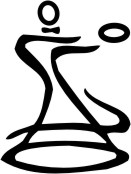 World DanceSport Federation, Всероссийская Федерация ТС и АРР Федерация танцевального спорта Санкт-Петербурга, Санкт-Петербургский Центр спортивного танца представляют Мировые Рейтинговые и XXVI Международные соревнования:"WDSF Open St&La,  WDSF Youth Open St&La -XXVI – Осенние ритмы-2017""WDSF Open St&La,  WDSF Youth Open St&La -XXVI – Осенние ритмы-2017"Группа и год рожденияКласс14 октября14 октября15 октября15 октябряГруппа и год рожденияКлассПрограмманачалоПрограмманачалоWDSF Open Взрослые+Молодёжь WDSF Open Взрослые+Молодёжь Стандарт19.00Латина19.00WDSF Open Молодёжь+ Юниоры 2WDSF Open Молодёжь+ Юниоры 2Стандарт 12.00Латина12.00Взрослые+молодёжь - 2001 и старшеОткрытый «Восходящие звёзды»*Стандарт15.00Латина15.00Взрослые+молодёжь - 2001 и старшедо В вкл.Стандарт10.00Латина 10.00Взрослые+молодёжь - 2001 и старшедо C вкл.Стандарт/ латина19.00Взрослые+молодёжь - 2001 и старшедо D вкл.8 танцев19.00Юниоры 1+2 -2002-2005Открытый «Восходящие звёзды»*Латина15.00Стандарт15.00Юниоры 1+2 -2002-2005до С вкл.Латина10.00Стандарт10.00Юниоры 2 -2002-2003ОткрытыйЛатина19.00Стандарт19.00Юниоры 2 -2002-2003до С вкл.Стандарт 12.00Латина12.00Юниоры 2 -2002-2003до D вкл.Стандарт/ латина15.008 танцев 12.00Юниоры 1 -  2004-2005ОткрытыйЛатина19.00Стандарт19.00Юниоры 1 -  2004-2005до D вкл.Стандарт/ латина12.008 танцев12.00Юниоры 1 -  2004-2005Е+Н6 танцев15.00Дети1+2 - 2006 и младшеОткрытый «Восходящие звёзды»*8 танцев15.00Дети1+2 - 2006 и младшеОткрытый Латина 15.008 танцев19.00Дети1+2 - 2006 и младшеОткрытый Стандарт19.008 танцев19.00Дети1+2 - 2006 и младшеЕ+Н6 танцев10.00 Стандарт/ латина 10.00Дети+Дети 1 – 2008 и младшеОткрытый /вкл. Н кл./6 танцев12.00Спортивно-массовые мероприятия / СММ / пары и солоСпортивно-массовые мероприятия / СММ / пары и солоСпортивно-массовые мероприятия / СММ / пары и солоСпортивно-массовые мероприятия / СММ / пары и солоСпортивно-массовые мероприятия / СММ / пары и солоСпортивно-массовые мероприятия / СММ / пары и солоДети - 2012 и младшеН2,Н3Н2,Н3W+Полька; W,Ch+ПолькаW+Полька; W,Ch+Полька10.00Дети 1- 2010 и младшеН3, Н3(1+2)Н3, Н3(1+2)W,Ch+Полька;  W,Ch+SW,Ch+Полька;  W,Ch+S10.00Дети 1- 2008 и младшеН4, Н5Н4, Н5W,Q,S,Ch; W,Q,S,Ch,JvW,Q,S,Ch; W,Q,S,Ch,Jv10.00Дети 1+2 - 2006 и младшеН5Н5W,Q,S,Ch,JvW,Q,S,Ch,Jv10.00